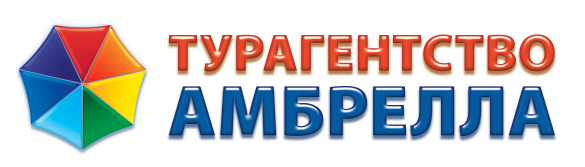 Программа тура для родителей с детьми:1 ДЕНЬ 30.10.201704:30 Сбор группы на Театральной площади05:00 Выезд из КраснодараСанитарные остановки на маршруте и остановка на обед (самостоятельно).18:00 Прибытие в Волгоград. Размещение в отеле. Ужин.2 ДЕНЬ 31.10.201708:00 Завтрак в отеле. 09:00  Встреча группы с гидом в центре города. Автобусная обзорная экскурсия «Город – герой Волгоград»: Центральная набережная, Площадь павших борцов, улица Мира - центральная улица Волгограда, символ возрожденного послевоенного города, площадь Ленина. Прогулка по Аллее героев, осмотр мемориальных стелл, Вечный огонь. Пост №1. Нулевой километр. 11.30 Пешеходная экскурсия «Историко – мемориальный комплекс героям Сталинградской битвы на Мамаевом кургане» (Аллея пирамидальных  тополей, Площадь «Стоявших насмерть!», Стены – руины, Площадь Героев, Зал Воинской славы, Площадь Скорби, Родина – Мать зовет! Храм Всех Святых).13.30 Обед в кафе города.14.30 Посещение музея «Панорама Сталинградской Битвы» и выставки под открытым небом “Оружие Победы” с осмотром военной техники времен ВОВ. Внутри музея находится панорама «Разгром немецко – фашистских войск под Сталинградом». Самостоятельный осмотр разрушенной мельницы и дома Павлова. 17.00 Экскурсия в звездный дом «Планетарий». Волгоградский планетарий крупнейший планетарий России. Он имеет богатую историю и занесён в число лучших планетариев мира. Звездный дом Волгограда является настоящим украшением города и одним из его символов.18.00 Возвращение в отель. Ужин.3 ДЕНЬ 01.11.201708:00-09:00 Завтрак в отеле. 09:00 Встреча группы с гидом.Тематическая экскурсия "Мемориалы в Россошках". Во время Сталинградской битвы деревни Россошки стали полем боя, на котором было пролито немало крови немецких и русских солдат. Построено военно-мемориальное кладбище Россошки на средства Народного союза Германии по уходу за военными захоронениями. Место на центральной площади русского кладбища Россошек занимает скульптура С. Щербакова «Скорбящая мать». Фигура печальной женщины олицетворяет скорбь по погибшим воинам, а колокол без языка в ее руках – безмолвие и тишину.Посещение «Солдатского поля». Одного из новых памятников области - памятник жертвам Сталинградской битвы 1942-1943г.г.  Это поле названо «Солдатским», т.к. летом и осенью 1942г. здесь проходили ожесточенные бои.13:30 Обед в кафе города.14:30 Автобусная экскурсия «Легенды и были Старого Царицына». Южные районы города. Волго-донской канал, памятник В.И. Ленину, набережная Красноармейского района. Посещение комплекса Старая Сарепта (немецкое поселение времен Екатерины, включает три музея, Кирху). Сегодня музей-заповедник - крупный культурный, туристический, научно-исследовательский и методический центр Волгограда.19:00 Возвращение в отель. Ужин.4 ДЕНЬ 02.11.201707:00-08:00 Завтрак в отеле. Сдача номеров.08:10 Отправление группы в Краснодар. Прибытие ориентировочно в 20:00.Объект размещения:Отель-гостиница «Лайт Отель» в центре Волгограда, в непосредственной близости от основных достопримечательностей.В список бесплатных услуг входят:
•    беспроводной интернет по всей территории отеля
•    завтрак
•    услуга «Будильник»Стоимость на одного человека за ТУР:Стандарт 2-х, 3-х местный – 10 500 руб. с человека за турОдноместное размещение – 13 000руб. с человека за турДетям до 12 лет скидка 5% при размещении на основном месте.В стоимость включено:Оплачивается дополнительно на месте:Фирма оставляет за собой право на внесение изменений в порядок посещения экскурсионных объектов или замену экскурсий на равнозначные, сохраняя программу в целом.Проезд на комфортабельном автобусеПроживаниеСтраховкаПитание по программе (3 завтрака, 2 обеда, 3 ужина)Входные билеты на объекты по программеЭкскурсионное обслуживаниеПитание – ужиныСувениры 